                                   СХЕМА           тяжеловесного и (или) крупногабаритного транспортного                           средства (автопоезда)    Вид сбоку: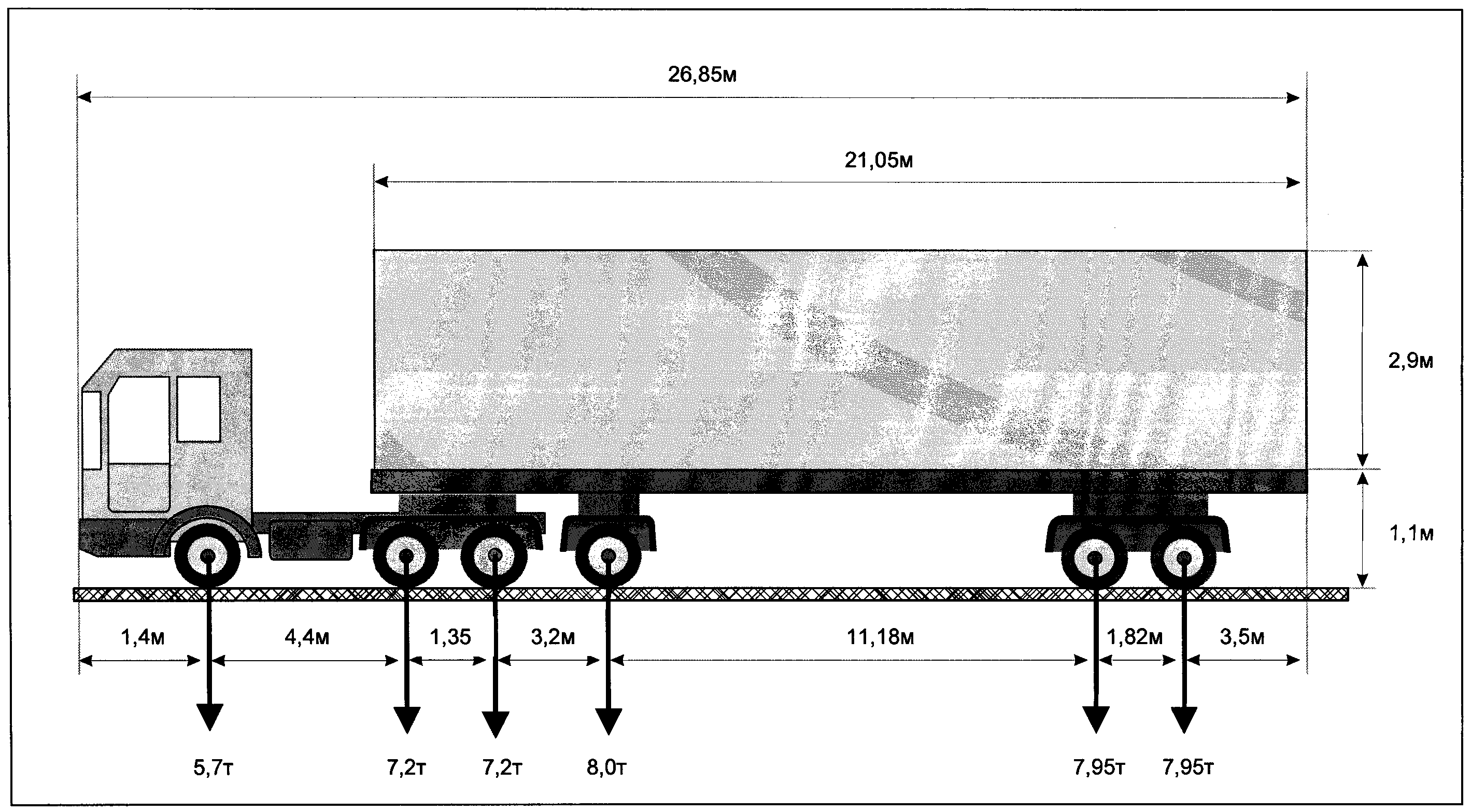     Вид сзади: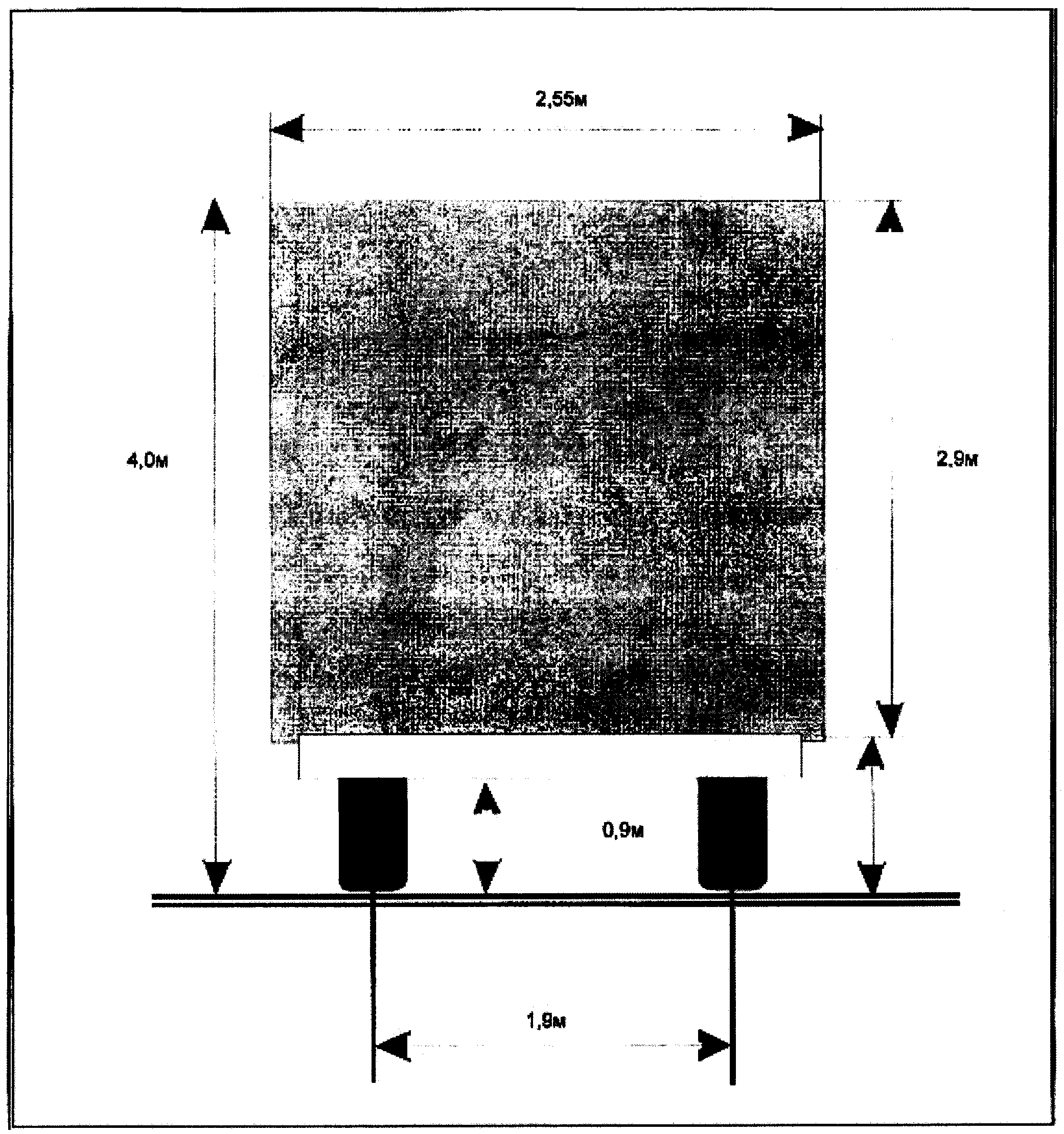 _______________________________ ____________________________    (должность, Ф.И.О. заявителя)    (подпись заявителя)  М.П. (при наличии)